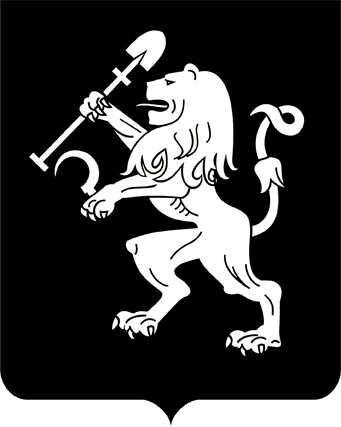 АДМИНИСТРАЦИЯ ГОРОДА КРАСНОЯРСКАРАСПОРЯЖЕНИЕО внесении изменения в распоряжение администрации городаот 31.12.2015 № 23-трВ целях повышения безопасности и качества пассажирских                 перевозок в городе Красноярске, руководствуясь ст. 25, 26 Федерального закона от 13.07.2015 № 220-ФЗ «Об организации регулярных пере-возок пассажиров и багажа автомобильным транспортом и городским наземным электрическим транспортом в Российской Федерации                     и о внесении изменений в отдельные законодательные акты Российской Федерации», ст. 16 Федерального закона от 06.10.2003 № 131-ФЗ                  «Об общих принципах организации местного самоуправления в Российской Федерации», ст. 45, 58, 59 Устава города Красноярска, распоря-жением Главы города от 22.12.2006 № 270-р:1. Внести изменение в приложение к распоряжению админис-трации города от 31.12.2015 № 23-тр «Об утверждении Реестра                 муниципальных маршрутов регулярных перевозок автомобильным транспортом и городским наземным электрическим транспортом                      в городе Красноярске», изложив строки таблицы с порядковыми                  номерами маршрутов 37, 57 в редакции согласно приложению к настоящему распоряжению.2. Настоящее распоряжение опубликовать в газете «Городские    новости» и разместить на официальном сайте администрации города.3. Распоряжение вступает в силу с 06.06.2020.Заместитель Главы города –руководитель департаментатранспорта                                                                             А.И. Годованюк25.05.2020№ 8-тр